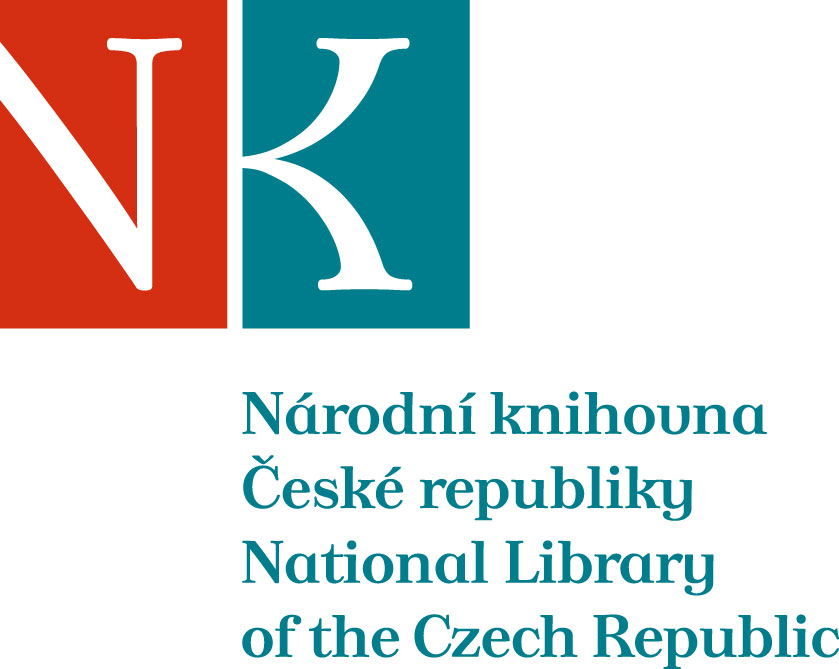 Zpráva ze zahraniční služební cesty (č. 146 – 147 – 148)   Návštěva Slovenské národní knihovny v Martině ve dnech 16. – 17. října 2019, v rámci projektu NAKI č. 0140 – Virtuální rekonstrukce rozptýlených provenienčně bohemikálních knižních celků v tuzemských a zahraničních knihovnách.   Podrobné seznámení s fondy Literárneho archívu (pí. Karin Šišmišová z Odboru správy a výskumu pôvodných prameňov – sem patří i Literárny archív), historickými fondy a dokumenty, strukturou pracovišť, formou uložení dokumentů a fondů, postupy uchovávání a zpracování fondů (Mgr. Janka Cabadajová z Odboru správy a spracovania historických knižničných dokumentov a historických knižničných fondov) a strukturou studoven (pí. Janka Dropková z Odboru Služby). Výměna informací v oblasti zpracování fondů a identifikace provenienčních záznamů. Následné bádání zaměřené na provenienčně bohemikální dokumenty a tisky ve fondech Literárneho archívu a oddělení Historických knižničných dokumentov a fondov v badatelnách SNK v Martině.Spolucestující z NK:Markéta Bendlová, Jana VackářováJméno a příjmení účastníka cestyAlena Císařová SmítkováPracoviště – dle organizační struktury5.3.1. Pracoviště – zařazeníOddělení rukopisů a starých tiskůDůvod cestyNávštěva Literárneho archívu a Odboru správy a spracovania historických knižničných dokumentov a historických knižničných fondov v SNK MartinMísto – městoMartinMísto – zeměSlovenskoDatum (od-do)15. – 18. 10. 2019Podrobný časový harmonogram15. 10. odjezd z ČR, 16. – 17. 10. SNK v Martině, 18. 10. návrat do ČRSpolucestující z NKMarkéta Bendlová, Jana VackářováFinanční zajištěníProjekt NAKI č. 0140Cíle cestyNávštěva LA a Odboru HKDaF v SNK MartinPlnění cílů cesty (konkrétně)Program a další podrobnější informaceStruktura SNK a bádání ve fondech LA a HKDaF.Přivezené materiályDatum předložení zprávy23. 10. 2019Podpis předkladatele zprávyPodpis nadřízenéhoVloženo na IntranetPřijato v mezinárodním oddělení